Publicado en  el 30/06/2015 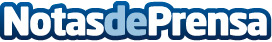 Ana Mendoza Bejarano, Premio Nacional de Periodismo Cultural 2015Datos de contacto:Nota de prensa publicada en: https://www.notasdeprensa.es/ana-mendoza-bejarano-premio-nacional-de_1 Categorias: Artes Visuales Comunicación Premios http://www.notasdeprensa.es